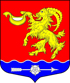 СОВЕТ ДЕПУТАТОВ  МУНИЦИПАЛЬНОГО ОБРАЗОВАНИЯГОРБУНКОВСКОЕ СЕЛЬСКОЕ ПОСЕЛЕНИЕ МУНИЦИПАЛЬНОГО ОБРАЗОВАНИЯ ЛОМОНОСОВСКОГО МУНИЦИПАЛЬНОГО РАЙОНА ЛЕНИНГРАДСКОЙ ОБЛАСТИ  РЕШЕНИЕот  14 июня  2017 года		  	 					                      № 34Об утверждении стоимости услуг, предоставляемых согласно гарантированному перечню услуг по погребению на территории МО Горбунковское сельское поселение В соответствии с Федеральным законом от 06.10.2003 № 131-ФЗ «Об общих принципах организации местного самоуправления в Российской Федерации», Федеральным законом от 12.01.1996 № 8-ФЗ «О погребении и похоронном деле», Уставом МО Горбунковское сельское поселение Ломоносовского муниципального района Ленинградской области, совет депутатов муниципального образования Горбунковское сельское поселение  РЕШИЛ:	1. Утвердить стоимость услуг, предоставляемых согласно гарантированному перечню услуг по погребению на территории муниципального образования Горбунковское сельское поселение, согласно приложению.	2. Настоящее решение вступает в силу со дня его официального опубликования (обнародования) и подлежит размещению на официальном сайте муниципального образования Горбунковское сельское поселение  по электронному адресу: www.gorbunki-lmr.ru.Глава муниципального образованияГорбунковское сельское поселение                                                                            Ю.А. НецветаевПриложениек решению совета депутатовМО Горбунковское сельское поселение  от  14 июня 2017 года  № 34 Стоимость услуг, предоставляемых согласно гарантированному перечню услуг по погребению на территории МО Горбунковское сельское поселение муниципального образования Ломоносовского  муниципального района Ленинградской области (ст. 9 ФЗ от 12.01.1996 №8-ФЗ"О погребении и похоронном деле")Стоимость услуг, предоставляемых при погребении умерших (погибших), не имеющих супруга, близких родственников, иных родственников, либо законного представителя умершего (ст. 12 ФЗ от 12.01.1996 №8-ФЗ"О погребении и похоронном деле") на территории МО Горбунковское сельское поселение муниципального образования Ломоносовского  муниципального района Ленинградской области	В соответствии с Постановлением Правительства РФ от 12.10.2010 №813 "О сроках индексации предельного размера стоимости услуг, предоставляемых согласно гарантированному перечню услуг по погребению, подлежащей возмещению специализированной службе по вопросам похоронного дела, а также предельного размера социального пособия на погребение" сумма по гарантированному перечню услуг индексируется.№п/пНаименование услугиСтоимость, руб.1Оформление документов, необходимых для погребения умершего328,102Предоставление и  доставка гроба813,623Перевозка тела (останков) умершего на кладбище1669,544Погребение (рытьё могилы и захоронение)2466,02ИТОГО:5277,28№п/пНаименование услугиСтоимость, руб.1Оформление документов, необходимых для погребения умершего328,102Предоставление и доставка гроба813,623Перевозка тела (останков) умершего на кладбище1669,544Погребение (рытьё могилы и захоронение)2466,02ИТОГО:5277,28